Subject: Invitation for TAIPEI AEROSPACE & DEFENSE TECHNOLOGY EXHIBITION (TADTE), Sept 14-16, 2023Dear Madam/Sir,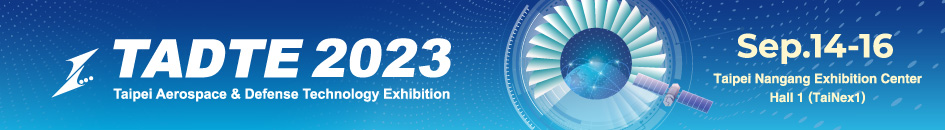 The Taiwan External Trade Development Council (TAITRA) is a nonprofit organization with a global network of 60 offices worldwide that helps the overseas companies to do buisness with Taiwan.  Taiwan Trade Center Budapest is one of the 13 TAITRA branches in Europe and the regional hub for Hungary, Croatia, Slovenia, Serbia and Kosovo. The output of Taiwan aerospace industry reached USD 35 billion in 2022. Taiwan also plays a vital role in the global electronic industry. Many drones are made with electronic components supplied by Taiwanese companies. To further strengthen the Taiwan drone indutry, the Asia Unmanned Drone AI Innovations Application Research and Development Center was opened at Chiayi, Taiwan on Aug. 13, 2022. TADTE is a bianual exhibition showcasing the Taiwan supply chain in the Aerospace and Defense Technology. TADTE 2023 features the following themes:Defense Industry Equipment & Technology, Aircraft Industry Technologies and Maintenance, Aerospace Electronics and Instruments, Aircraft Components and Parts, Wireless or Satellite Communication, Aerial Photography Equipment, Navigation Systems, Machine Tool and Accessories for Aerospace Industry, Flight TrainingHereby we promote TADTE international trade fair to be hold in Sept.14-16 in Taipei, Taiwan. More to find about it: https://www.tadte.com.tw/en/menu/6AA68CF2AE923DDBD0636733C6861689/info.html  We provide travel incentives in limited numbers for the early-birds and lucky ones. In case you are interested to travel to Taiwan to visit the exhibition, pls. reply us until the deadline of July 31st.Hope we have done enough to make you decide to participate on this interesting international event!With best regards,Nandor Fustos,Senior Trade Consultant+36-20-984 3220Taiwan Trade Center, Budapest (TAITRA)regional hub for Hungary, Slovenia, Croatia and SerbiaH-1056 Budapest, Váci utca 81., 1.em.T: (1) 2 664 664E-mail: taitra@taitra.hu fustos@taitra.hu Web: www.taiwantrade.com http://budapest.taiwantrade.comwww.TaiwanTradeShows.com.tw  www.facebook.com/ttcbp https://www.linkedin.com/company/18128736/ 